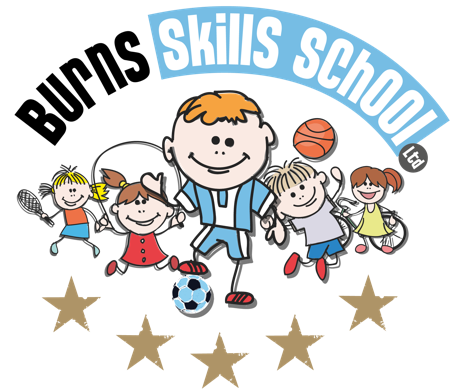 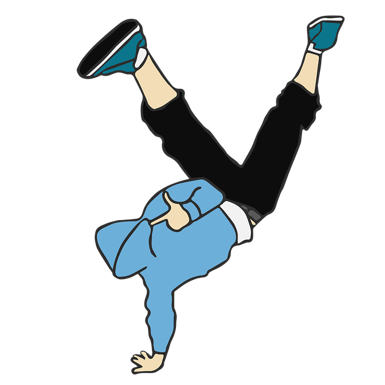 Hip Hop DanceDear Parent/Guardian We are delighted to announce that Burns Skills School are running one of their fantastic afterschool programmes within the school grounds this year.  The programme will consist of 10 weeks which will entail age appropriate educational sessions that will have a main focus of fun whilst improving each child’s technical ability.Dates of programme:Thursday 19th SeptThursday 26th SeptThursday 3rd OctThursday 10th OctThursday 17th OctThursday 24th OctThursday 7th NovThursday 14th NovThursday 21st NovThursday 28th Nov	Primary 1, 2 & 3 (1.45pm-2.30pm each week) and Primary 4, 5, 6 & 7 (2.40pm-3.40pm each week). To secure a place for your child you must complete a parental consent form CORRECTLY and return it back into school with payment of £30.00 for the attention of the secretary. Only 20 places MAXIMUM available for each session. Benefits of programme:Improves technical ability Enhances physical, mental and social attributes (confidence building) Professional coachingControlled and structured physical activity Teaches respect for one and allMake new friends Deadline for forms & payment is ___________ASAP______________________. This is a great opportunity for your child and certainly one not to be missed.  When in attendance we would advise that all children wear appropriate clothing with a pair of trainers suitable for indoor and outdoor. Payment options: Cash Thanks Aaron & Andrew Burns Skills School